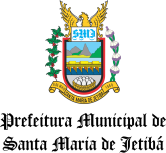 LICENÇAS AMBIENTAIS EMITIDAS - Novembro de 2019	Quantidade	26.PROCESSONÚMERO DA LICENÇATIPODESCRIÇÃOEMISSÃOATIVIDADEEMPREENDEDOR/NOMECPF/CNPJLOCALIDADECOORDENADAS UTM010390/201996LMARLICENÇA MUNICIPAL AMBIENTAL DE REGULARIZAÇÃO04/11/2019AVICULTURA DE POSTURAGRAZIELLE GUMS098.546.557-33SÃO LUÍS, SEDE, S/N24K 317306m E 7787194m S011024/201997LMARLICENÇA MUNICIPAL AMBIENTAL DE REGULARIZAÇÃO04/11/2019LAVAGEM DE VEÍCULOS COM OU SEM RAMPA OU FOSSODURVAL LICHTENHELD 0880881275817.497.153/0001-99ALTO SÃO SEBASTIÃO, ZONA RURAL24K 313731m E 7785432m S007861/201998LMULICENÇA MUNICIPAL ÚNICA05/11/2019TERRAPLENAGEM (CORTE E/OU ATERRO), EXCLUSIVAMENTE QUANDO VINCULADA À ATIVIDADE NÃO SUJEITA AO LICENCIAMENTO AMBIENTAL (EXCETO PARA A TERRAPLENAGEM EXECUTADA NO INTERIOR DA PROPRIEDADE RURAL E COM OBJETIVO AGROPECUÁRIO, INCLUSIVE CARREADORES)ALVINA ZIETLOW FLEGER072.843.237-44RUA HENRIQUE EGGERT, SÃO SEBASTIÃO DO MEIO24K 316670m E 7784303m N011901/201999LMARLICENÇA MUNICIPAL AMBIENTAL DE REGULARIZAÇÃO05/11/2019REPARAÇÃO, RETÍFICA, LANTERNAGEM OU MANUTENÇÃO DE MÁQUINAS, APARELHOS E EQUIPAMENTOS INDUSTRIAIS E MECÂNICOS DIVERSOS, INCLUSIVE MOTORES AUTOMOTIVOS, COM OU SEM PINTURA POR ASPERSÃO, INCLUINDO OFICINAS MECÂNICASRAMAQ COMERCIALIZAÇÃO E MANUTENÇÃO DE MÁQUINAS E IMPLEMENTOS AGRÍCOLAS LTDA - ME34.110.489/0001-76AVENIDA FREDERICO GRULKE, 1512, CENTRO24K 317351.00m E 7785109.00m S011074/2019100LMARLICENÇA MUNICIPAL AMBIENTAL DE REGULARIZAÇÃO05/11/2019TERRAPLENAGEM (CORTE E/OU ATERRO), EXCLUSIVAMENTE QUANDO VINCULADA À ATIVIDADE NÃO SUJEITA AO LICENCIAMENTO AMBIENTAL (EXCETO PARA A TERRAPLENAGEM EXECUTADA NO INTERIOR DA PROPRIEDADE RURAL E COM OBJETIVO AGROPECUÁRIO, INCLUSIVE CARREADORES)VOLQUIMAR GUMS095.262.797-35RUA ALBERTO R. R. GUMS, 145, SÃO LUIZ24K 317757.62m E 7786943.36m S11308/2019101LMARLICENÇA MUNICIPAL AMBIENTAL DE REGULARIZAÇÃO05/11/2019FABRICAÇÃO DE PEÇAS, ORNATOS, ESTRUTURAS E PRÉ-MOLDADOS DE CIMENTO, GESSO E LAMA DO BENEFICIAMENTO DE ROCHAS ORNAMENTAISRAFAEL HOLZ137.838.817-81RUA ADOLFO ALBERTO LUIZ BELZ, S/N, SÃO SEBASTIÃO DO MEIO24K 316657.94m E 7784561.32m S010994/2019102LMULICENÇA MUNICIPAL ÚNICA13/11/2019TERRAPLENAGEM (CORTE E/OU ATERRO), EXCLUSIVAMENTE QUANDO VINCULADA À ATIVIDADE NÃO SUJEITA AO LICENCIAMENTO AMBIENTAL (EXCETO PARA A TERRAPLENAGEM EXECUTADA NO INTERIOR DA PROPRIEDADE RURAL E COM OBJETIVO AGROPECUÁRIO, INCLUSIVE CARREADORES)CLEBERSON JOSÉ GASPERAZZO111.076.457-00RUA DOS EVANGÉLICOS, S/N, CENTRO24K 317313m E 7785057m N012064/2019103LMARLICENÇA MUNICIPAL AMBIENTAL DE REGULARIZAÇÃO13/11/2019CLASSIFICAÇÃO DE OVOSERASMO BERGER114.060.897-53SÃO SEBASTIÃO, ZONA RURAL24K 312831.00m E 7783587.00m N011805/2019104LMARLICENÇA MUNICIPAL AMBIENTAL DE REGULARIZAÇÃO13/11/2019TERRAPLENAGEM (CORTE E/OU ATERRO), QUANDO NÃO VINCULADA À ATIVIDADE SUJEITA AO LICENCIAMENTO AMBIENTAL (EXCLUSIVO PARA A TERRAPLENAGEM EXECUTADA NO INTERIOR DA PROPRIEDADE RURAL E COM OBJETIVO AGROPECUÁRIO, INCLUSIVE CARREADOR)COOPERATIVA AGROPECUÁRIA CENTRO SERRANA - COOPEAVI27.942.085/0007-79FAZENDA SEDE, RODOVIA DALMÁCIO ESPINDULA, S/N, CENTRO24K 0317733.21 E 7783281.79 S012873/2019105LMSLICENÇA MUNICIPAL SIMPLIFICADA14/11/2019PAVIMENTAÇÃO DE ESTRADAS E RODOVIAS MUNICIPAIS E VICINAISCONNECT - CONSTRUÇÕES E INCORPORAÇÕES LTDA36.397.644/0001-02SÃO SEBASTIÃO DE BELÉM, ZONA RURALTRECHO ES 264 (A GRANJA BORCHARDT): Ponto Inicial 24K 320289.79m E 7782266.51m S; Ponto Final 24K 319277.83m E 7782292.65m S.012871/2019106LMSLICENÇA MUNICIPAL SIMPLIFICADA14/11/2019PAVIMENTAÇÃO DE ESTRADAS E RODOVIAS MUNICIPAIS E VICINAISCONNECT - CONSTRUÇÕES E INCORPORAÇÕES LTDA36.397.644/0001-02SÃO SEBASTIÃO DO MEIO, ZONA RURALTRECHO (BOZO A AVICOLA POMMER): Ponto Inicial 24K 316232.51m E 7784289.07m S; Ponto Final 24K 312495.22m E 7783573.35m S.012870/2019107LMSLICENÇA MUNICIPAL SIMPLIFICADA14/11/2019PAVIMENTAÇÃO DE ESTRADAS E RODOVIAS MUNICIPAIS E VICINAISCONNECT - CONSTRUÇÕES E INCORPORAÇÕES LTDA36.397.644/0001-02SÃO SEBASTIÃO DO MEIO, ZONA RURALRECHO VILA DOS ITALIANOS A POUSADA DA ÁGUAS: Ponto Inicial 24K 317060.00m E 7783206.68m S; Ponto Final 24K 316792.02m E 7781183.65m S.012872/2019108LMSLICENÇA MUNICIPAL SIMPLIFICADA14/11/2019PAVIMENTAÇÃO DE ESTRADAS E RODOVIAS MUNICIPAIS E VICINAISCONNECT - CONSTRUÇÕES E INCORPORAÇÕES LTDA36.397.644/0001-02SÃO SEBASTIÃO DE BELÉM, ZONA RURALTRECHO ES 264 (SÃO SEBASTIÃO DE BELÉM A CAVALO BAIO): Ponto Inicial 24K 319095.40m E 7783350.12m S; Ponto Final 24K 321094m E 7783619m S.008886/2019109LMARLICENÇA MUNICIPAL AMBIENTAL DE REGULARIZAÇÃO19/11/2019AVICULTURA DE POSTURALAUSEMIR GONÇALVES034.749.167-77GARRAFÃO, ZONA RURAL24K 302619m E 770158m S / 30274370m E 7770171m S / 302743m E 7770152m S / 302619m E 7770090m S012936/2019110LMSLICENÇA MUNICIPAL SIMPLIFICADA14/11/2019PAVIMENTAÇÃO DE ESTRADAS E RODOVIAS MUNICIPAIS E VICINAISLOCKIN LOCAÇÃO EIRELI15.600.848/0001-29ALTO SÃO SEBASTIÃO, ZONA RURALTRECHO 01: ALTO SÃO SEBASTIÃO A IGREJA LUTERANA - INICIO: ZONA 24 K E= 311.844,89 e N= 7.786.110,43 FIM: ZONA 24 K E= 311.254,30 e N= 7.788.961,92 / TRECHO 02: ALTO SÃO SEBASTIÃO A VITOR PONATH - INICIO: ZONA 24 K E = 311.844,89 E N = 7.786.110,43 FIM: ZONA 24 K E= 308.851,17 e N=7.785.530,33012985/2019111LMSLICENÇA MUNICIPAL SIMPLIFICADA14/11/2019PAVIMENTAÇÃO DE ESTRADAS E RODOVIAS MUNICIPAIS E VICINAISLOCKIN LOCAÇÃO EIRELI15.600.848/0001-29SÃO JOÃO DE GARRAFÃO, ZONA RURALTRECHO 01: SÃO JOÃO DO GARRAFÃO - FINAL DA VILA DE CIMA ATÉ A ESCOLA CARLOS ZIETLOW COM 2,10 KM - INICIO - ZONA 24 K E=295.105,95 e N=7.770.961,50; FINAL - ZONA 24 KM E=293.484,00 e N=7.771.595,13012968/2019112LMSLICENÇA MUNICIPAL SIMPLIFICADA14/11/2019PAVIMENTAÇÃO DE ESTRADAS E RODOVIAS MUNICIPAIS E VICINAISLOCKIN LOCAÇÃO EIRELI15.600.848/0001-29RIO CLARO, ZONA RURALTRECHO 02: RIO CLARO ATÉ A ESCOLA, COM EXTENSÃO DE 1,70 KM - INICIO: ZONA 24 K E=312.489,81 N=7.776.064,38 - FINAL: ZONA 24 K E=311.614,18 N=7.775.123,33012937/2019113LMSLICENÇA MUNICIPAL SIMPLIFICADA14/11/2019PAVIMENTAÇÃO DE ESTRADAS E RODOVIAS MUNICIPAIS E VICINAISLOCKIN LOCAÇÃO EIRELI15.600.848/0001-29RIO POSSMOSER, ZONA RURALTRECHO 03: ES-264 RIO POSSMOSER X TRECHO DE ACESSO A BARRACÃO COM EXTENSÃO DE 2,54 KM - INÍCIO - ZONA 24 K E=306.029,77 e N=7.779.506,7 - FINAL - ZONA 24 K E=304.081,66 e N=7.779.449,50012767/2019114LMARLICENÇA MUNICIPAL AMBIENTAL DE REGULARIZAÇÃO22/11/2019CLASSIFICAÇÃO DE OVOSALESSANDRA BERGER020.047.547-96VIRADA, ZONA RURAL24K 318561 E 7785603 M S011378/2019115LMSLICENÇA MUNICIPAL SIMPLIFICADA22/11/2019AVICULTURA DE POSTURABELMIRO SALOMÃO479.390.447-53SÍTIO KNACK, RIO POSSMOSER, ZONA RURAL24K 304338 E 7776988 S011032/2019116LMARLICENÇA MUNICIPAL AMBIENTAL DE REGULARIZAÇÃO22/11/2019AVICULTURA DE POSTURACOOPERATIVA AGROPECUÁRIA CENTRO SERRANA - COOPEAVI27.942.085/0007-79CÓRREGO DO OURO, RUA EMÍLIO SCHWAMBACH, ZONA RURAL24K 317538 E 7770152 M S012066/2019117LMARLICENÇA MUNICIPAL AMBIENTAL DE REGULARIZAÇÃO22/11/2019AVICULTURA DE POSTURAERASMO BERGER114.060.897-53SÃO SEBASTIÃO DO MEIO, ZONA RURAL24K 312834.00m E 7783621.00m N004187/2019118LMARLICENÇA MUNICIPAL AMBIENTAL DE REGULARIZAÇÃO22/11/2019TERRAPLENAGEM (CORTE E/OU ATERRO), EXCLUSIVAMENTE QUANDO VINCULADA À ATIVIDADE NÃO SUJEITA AO LICENCIAMENTO AMBIENTAL (EXCETO PARA A TERRAPLENAGEM EXECUTADA NO INTERIOR DA PROPRIEDADE RURAL E COM OBJETIVO AGROPECUÁRIO, INCLUSIVE CARREADORES)ALVINO JOSÉ HUGUINIM124.594.137-26VILA DOS ITALIANOS, ZONA RURAL24K 316932m E 7783147m S007585/2019119LMARLICENÇA MUNICIPAL AMBIENTAL DE REGULARIZAÇÃO25/11/2019AVICULTURA DE POSTURAVILMAR OHNESZORGE022.568.647-31BAIXO SÃO SEBASTIÃO DE BELÉM, ZONA RURAL24K 322626.00m E 7780971.00m N012382/2019120LMARLICENÇA MUNICIPAL AMBIENTAL DE REGULARIZAÇÃO25/11/2019REPARAÇÃO, RETÍFICA, LANTERNAGEM OU MANUTENÇÃO DE MÁQUINAS, APARELHOS E EQUIPAMENTOS INDUSTRIAIS E MECÂNICOS DIVERSOS, INCLUSIVE MOTORES AUTOMOTIVOS, COM OU SEM PINTURA POR ASPERSÃO, INCLUINDO OFICINAS MECÂNICASERASMO BERGER114.060.897-53ESTRADA SANTA MARIA X RECREIO, ZONA RURAL24K 318936m E 7784380m N008596/2019121LMSLICENÇA MUNICIPAL SIMPLIFICADA26/11/2019TERRAPLENAGEM (CORTE E/OU ATERRO), QUANDO NÃO VINCULADA À ATIVIDADE SUJEITA AO LICENCIAMENTO AMBIENTAL (EXCLUSIVO PARA A TERRAPLENAGEM EXECUTADA NO INTERIOR DA PROPRIEDADE RURAL E COM OBJETIVO AGROPECUÁRIO, INCLUSIVE CARREADOR)ERINEL KUTZ093.121.067-40RIO PLANTOJA, ZONA RURAL24K 302258.00m E 7778314.40m S